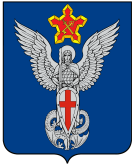 Ерзовская городская ДумаГородищенского муниципального районаВолгоградской области403010, Волгоградская область, Городищенский район, р.п. Ерзовка, ул. Мелиоративная 2,тел/факс: (84468) 4-79-15РЕШЕНИЕот 15  июля  2021 года                                 № 9/3О внесении изменений и дополнений в решение Ерзовской городской Думы Городищенского муниципального района Волгоградской области от 31.10.2017 № 9/1 «Об утверждении правил благоустройства территории  Ерзовского  городского поселения»В соответствии с Федеральным законом  от 6 октября 2003 г. N 131-ФЗ "Об общих принципах организации местного самоуправления в Российской Федерации", согласно Протесту прокуратуры Городищенского района Волгоградской области от 04.06.2021 года № 70-61-2021, Уставом Ерзовского городского поселения Городищенского муниципального района Волгоградской области, Ерзовская городская Дума,РЕШИЛА: 1.Внести в решение Ерзовской городской Думы Городищенского муниципального района Волгоградской области от 31.10.2017 № 9/1 «Об утверждении правил благоустройства территории Ерзовского городского поселения» (далее - Правила) следующие изменения:1.1. Пункт 2.8. раздела II Правил «Запрещается выгуливать лошадей, собак и других домашних животных на детских и спортивных площадках, на территориях детских дошкольных учреждений, школ и других учебных заведений, на территориях объектов здравоохранения и административных учреждений, в местах отдыха населения, а также допускать лошадей, собак и других домашних животных в водоемы в местах, отведенных для массового купания населения.» исключить. 1.2. Пункты раздела IV Правил:«4.8.4. Мусоропроводы, мусороприемные камеры должны быть исправными, их следует систематически очищать, дезинфицировать и дезинсектировать.Запрещается сбрасывать в мусоропровод коробки, палки, строительный мусор, горючие отходы и непотушенные окурки.4.8.5. Сбор ТКО от собственников и нанимателей помещений в многоквартирных домах осуществляется ежедневно.4.8.6. Сбор и вывоз ТКО и жидких бытовых отходов из неканализованных домовладений, включая отходы, образующиеся в результате деятельности организаций и индивидуальных предпринимателей, пользующихся нежилыми (встроенными и пристроенными) помещениями в многоквартирном доме, осуществляются в зависимости от способа управления многоквартирным домом.» исключить. 2. Настоящее решение вступает в силу со дня его официального обнародования.ПредседательЕрзовской городской Думы                                                              Т.В. МакаренковаИ.о. главы Ерзовскогогородского поселения                                                                       В.Е. Поляничко